 BARDU KOMMUNE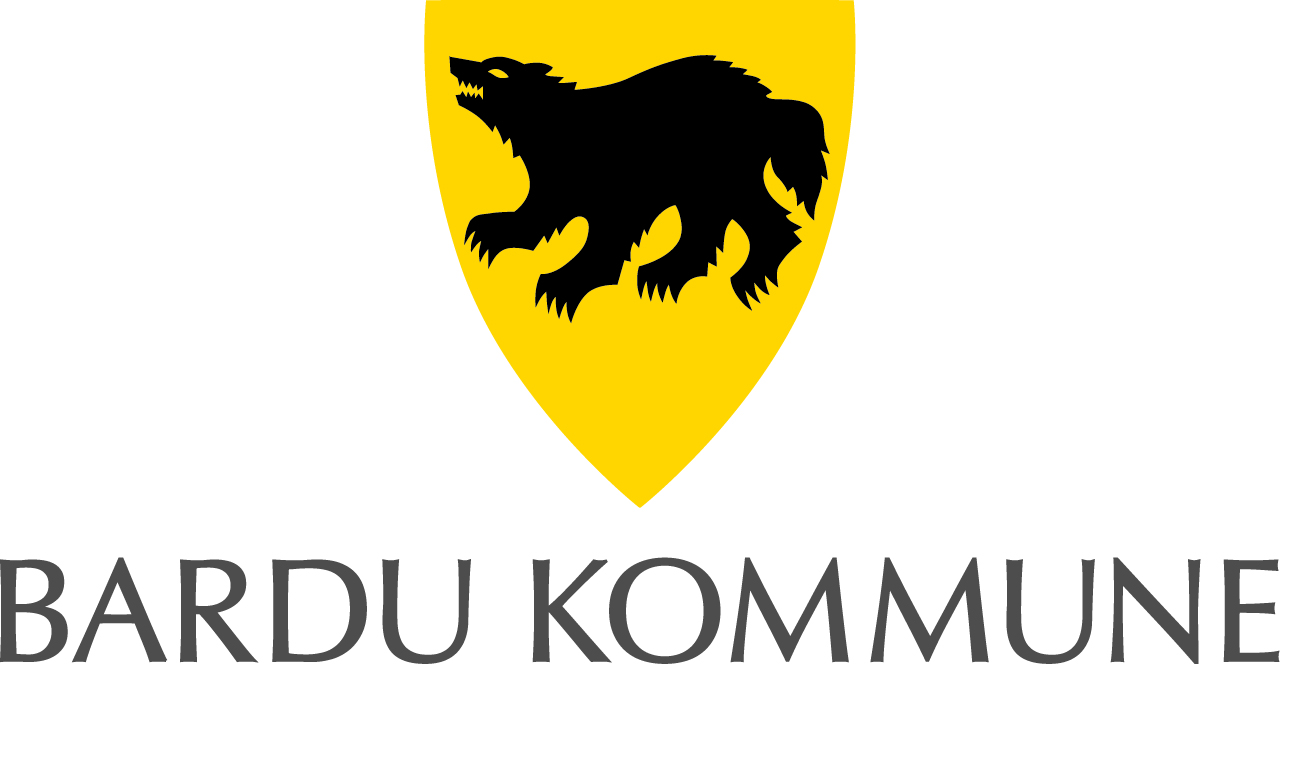 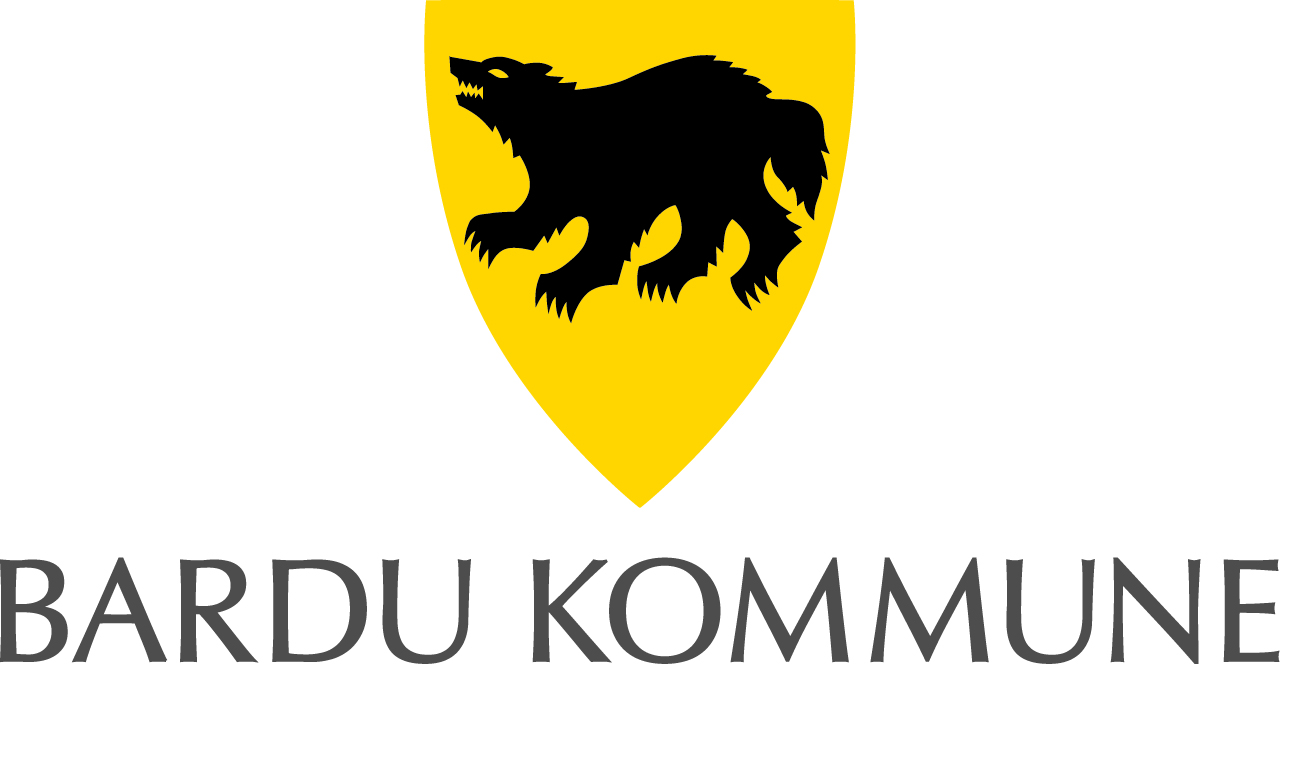 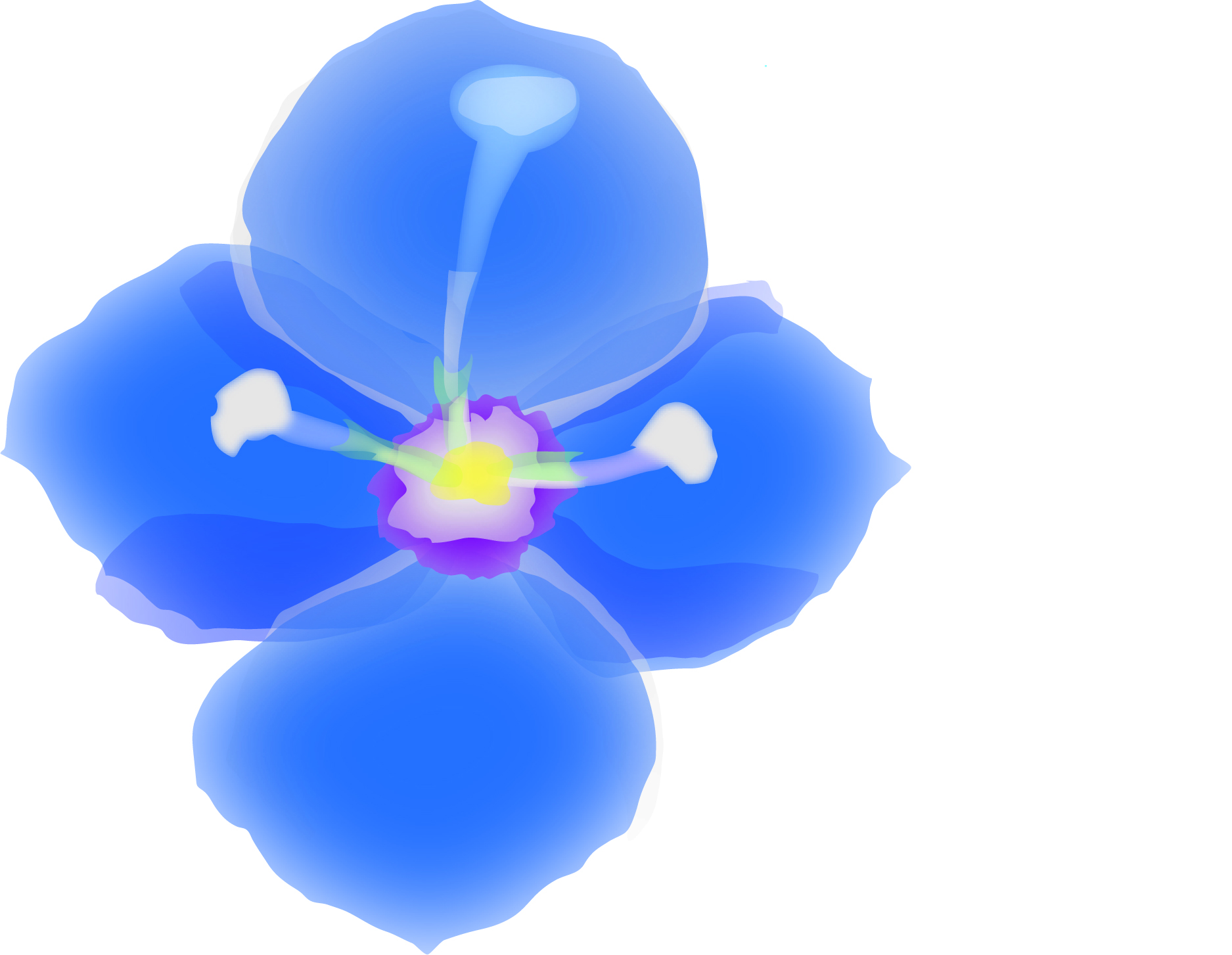 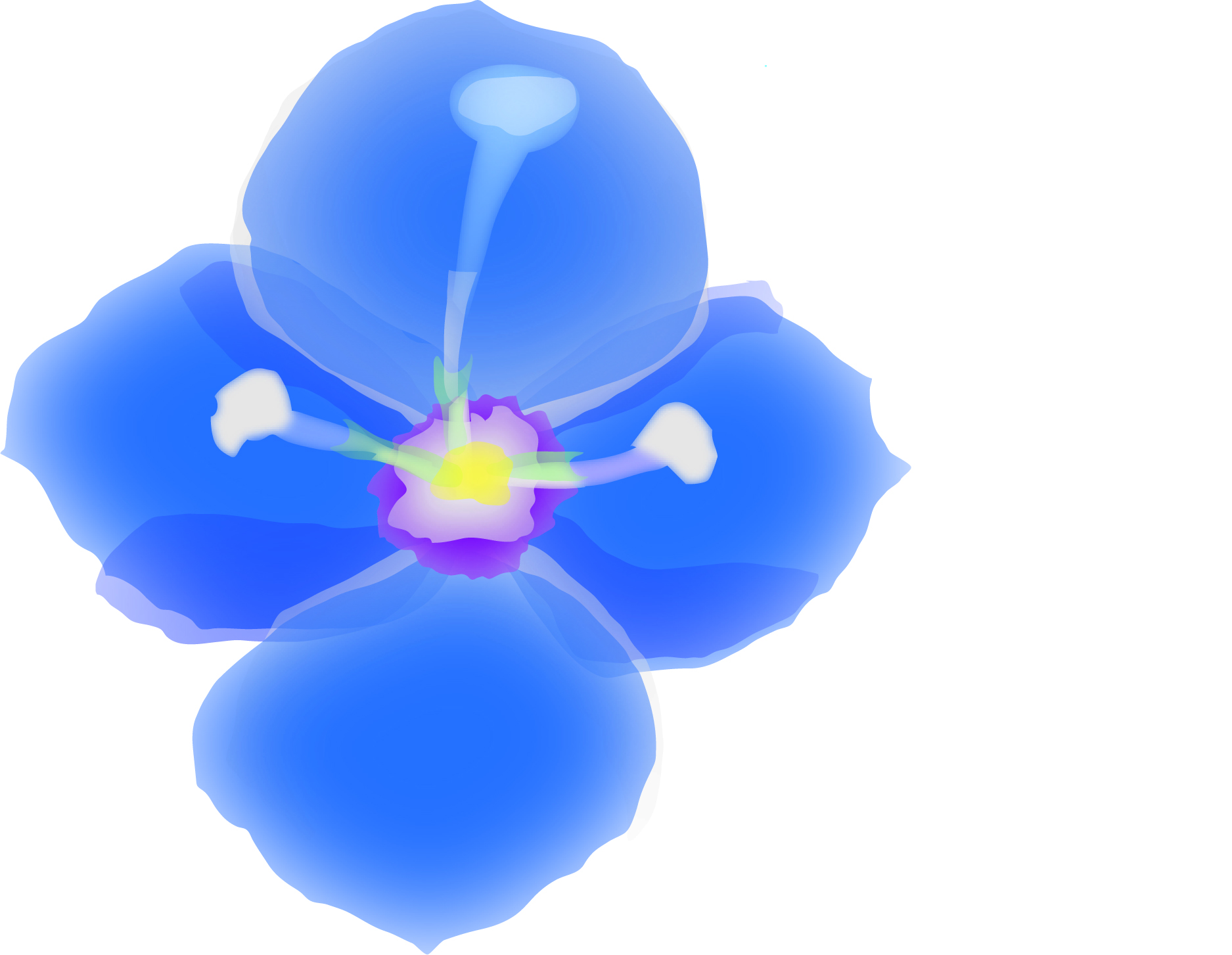 KULTURMIDLER TIL DRIFT EGNE     LAGSHUS / ANLEGG.Bardu kommune tilder årlig ut kulturmidler til ordinær drift av lagshus og anlegg. Søkeren må arbeide til beste for idrett og kulturliv i Bardu og huset / anlegget skal eies av laget som søker støtte. Det skal søkes elektronisk på eget skjema og tilskudd er å anse som en gave og kan ikke påklages. Skjema finnes på følgende link: skjema.kf.no/FormsEngine/?wizardid=146&externalid=5416 Støtten tildeles ut fra følgende kriterier:Husets / anleggets driftsutgifter / størrelse og aktivitetsnivå.Lagshus / anlegg som tilrettelegger for aktivitet for barn, unge og personer med funksjonsnedsettelse prioriteres. Lagshus / anlegg som tilrettelegger for et mangfoldig kulturliv prioriteres   Søknadsfrist  er 1. april hvert år. For 2020 er søknadsfristen 1. juni.Hvem kan søke:Lag/foreningen som er hjemmehørende i Bardu kommune og eier hus/anlegg, laget er åpent for alle, følger demokratiske spilleregler, har eget organisasjonsnummer, har kultur og idrett som sitt formål og virkeområde og er registrert på Bardu kommune sin hjemmeside under lag / foreninger.Bare hovedlaget i en organisasjon kan søke. Det gis ikke tilskudd til:enkeltpersoner, politiske organisasjoner, eller fag- og interesseorganisasjoner eller lag/foreninger som utestenger grupper eller enkeltpersoner pga. religion, etnisk bakgrunn, sosial tilhørighet eller politisk syn.For seint innkomne søknader eller mangelfulle søknader vil ikke bli behandlet.Hus og anlegg som mottar annen kommunal støtte. Hus og anlegg som ikke eies av laget.Det kreves følgende vedlegg til søknaden:  Godkjent årsmelding for foregående år må si noe om:Møtevirksomhet og kursAlminnelig aktivitetGodkjent regnskap for foregående år må inneholde:Revidert årsregnskap hvor utgifter til drift fremkommer.KapitalregnskapSpesifisert regnskap over inntekter og utgifter på lagshus / anleggGodkjent plan for neste årMøter og annen virksomhetGodkjent budsjett for neste år Utskrift av årsmøteprotokoll.Etter søknadsfristen legger administrasjonen fram et samlet forslag til fordeling av kulturmidler til politisk behandling i Bardu kommunes utvalg for omsorg og oppvekst.Kriterier vedtatt av utvalg for omsorg og oppvekst 9. februar 2017 sak 4/17.